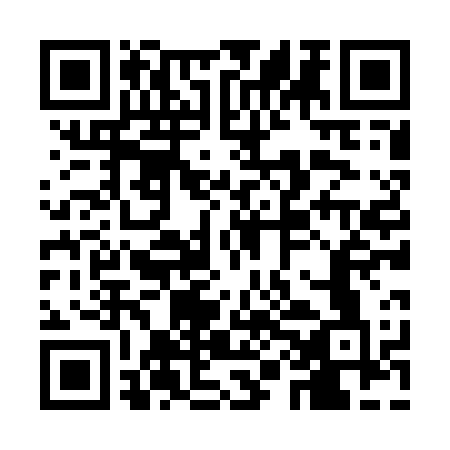 Prayer times for Abizar Khelanwala, PakistanWed 1 May 2024 - Fri 31 May 2024High Latitude Method: Angle Based RulePrayer Calculation Method: University of Islamic SciencesAsar Calculation Method: ShafiPrayer times provided by https://www.salahtimes.comDateDayFajrSunriseDhuhrAsrMaghribIsha1Wed3:565:2612:103:516:558:252Thu3:555:2512:103:516:558:263Fri3:545:2412:103:516:568:274Sat3:525:2312:103:516:578:285Sun3:515:2212:103:516:588:296Mon3:505:2212:103:516:588:307Tue3:495:2112:103:516:598:318Wed3:485:2012:103:517:008:329Thu3:465:1912:103:517:008:3310Fri3:455:1812:103:517:018:3411Sat3:445:1712:103:517:028:3512Sun3:435:1712:093:517:038:3613Mon3:425:1612:093:517:038:3714Tue3:415:1512:093:517:048:3815Wed3:405:1512:103:517:058:3916Thu3:395:1412:103:517:058:4017Fri3:385:1312:103:517:068:4118Sat3:375:1312:103:517:078:4219Sun3:365:1212:103:517:088:4320Mon3:365:1112:103:527:088:4421Tue3:355:1112:103:527:098:4522Wed3:345:1012:103:527:108:4623Thu3:335:1012:103:527:108:4724Fri3:325:0912:103:527:118:4825Sat3:325:0912:103:527:128:4926Sun3:315:0912:103:527:128:5027Mon3:305:0812:103:527:138:5128Tue3:305:0812:103:527:138:5229Wed3:295:0712:113:537:148:5330Thu3:285:0712:113:537:158:5331Fri3:285:0712:113:537:158:54